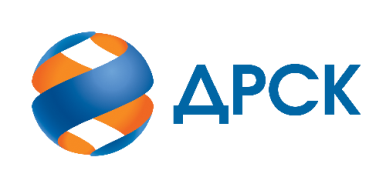 Акционерное Общество«Дальневосточная распределительная сетевая компания»ПРОТОКОЛ № 172/МЭ-РЗакупочной комиссии по запросу котировок в электронной форме с участием только субъектов МСП на право заключения договора на выполнение работ «СИЗ заземления» (ЛОТ № 33301-ЭКСП-ЭКСП ПРОД-2020-ДРСК)СПОСОБ И ПРЕДМЕТ ЗАКУПКИ: запрос котировок в электронной форме с участием только субъектов МСП на право заключения договора на выполнение работ «СИЗ заземления» (ЛОТ № 33301-ЭКСП-ЭКСП ПРОД-2020-ДРСК)КОЛИЧЕСТВО ПОДАННЫХ ЗАЯВОК НА УЧАСТИЕ В ЗАКУПКЕ: 8 (восемь) заявок.КОЛИЧЕСТВО ОТКЛОНЕННЫХ ЗАЯВОК: 4 (четыре) заявки.ВОПРОСЫ, ВЫНОСИМЫЕ НА РАССМОТРЕНИЕ ЗАКУПОЧНОЙ КОМИССИИ: О рассмотрении результатов оценки основных частей заявок Об отклонении заявки Участника ООО ТД "ПРИБОР - ЭНЕРГО"Об отклонении заявки Участника ООО "ИМПУЛЬС"Об отклонении заявки Участника ООО "АРМАКС"Об отклонении заявки Участника ООО "ЭЛТА"О признании заявок соответствующими условиям Документации о закупке по результатам рассмотрения основных частей заявокРЕШИЛИ:По вопросу № 1Признать объем полученной информации достаточным для принятия решения.Принять к рассмотрению основные части заявок следующих участников:По вопросу № 2Отклонить ООО ТД "ПРИБОР - ЭНЕРГО" от дальнейшего рассмотрения на основании пп. г) п. 4.9.5 Документации о закупке, как несоответствующую следующим требованиям:По вопросу № 3Отклонить ООО "Импульс" от дальнейшего рассмотрения на основании пп. е) п. 4.9.5 Документации о закупке, как несоответствующую следующим требованиям:По вопросу № 4Отклонить ООО «АРМАКС» от дальнейшего рассмотрения на основании пп. г) п. 4.9.5 Документации о закупке, как несоответствующую следующим требованиям:По вопросу № 5Отклонить ООО «ЭЛТА» от дальнейшего рассмотрения на основании пп. г) п. 4.9.5 Документации о закупке, как несоответствующую следующим требованиям:По вопросу № 6Признать основные части заявок следующих Участников:273693/ООО "БИСЕР", 274369/ООО "РОСС- ПРОФИТ", 274861/ООО ТОРГОВЫЙ ДОМ "ЭЛЕКТРОТЕХНИЧЕСКОЕ ОБОРУДОВАНИЕ", 275260/ООО «ЭнергоПромЗащита», соответствующими условиям Документации о закупке и принять их к дальнейшему рассмотрению.Секретарь Закупочной комиссии 1 уровня  		                                        М.Г.ЕлисееваКоваленко О.В.(416-2) 397-242г.  Благовещенск  «10» января 2020№ п/пДата и время регистрации заявкиИдентификационный номер УчастникаНаименование участника18.11.2019 07:37269345ООО ТД "ПРИБОР - ЭНЕРГО", 620017, Российская Федерация, ОБЛ СВЕРДЛОВСКАЯ, Г ЕКАТЕРИНБУРГ, УЛ ТУРБИННАЯ, ДОМ 7, ОФИС 101, ИНН 6674196706, КПП 667301001, ОГРН 106967408054121.11.2019 15:38273693ООО "БИСЕР", 153031, ОБЛ ИВАНОВСКАЯ, Г ИВАНОВО, ЛИНИЯ 23-Я, ДОМ 13, СТРОЕНИЕ 1, ПОМЕЩЕНИЕ 1001, ИНН 3702161188, КПП 370201001, ОГРН 116370207449122.11.2019 09:45274369ООО "РОСС- ПРОФИТ", 153025, ОБЛ ИВАНОВСКАЯ, Г ИВАНОВО, УЛ ДЗЕРЖИНСКОГО, ДОМ 8А, , ИНН 3702060711, КПП 370201001, ОГРН 104370008894822.11.2019 14:24274861ООО ТОРГОВЫЙ ДОМ "ЭЛЕКТРОТЕХНИЧЕСКОЕ ОБОРУДОВАНИЕ", 115230, Г МОСКВА, Ш КАШИРСКОЕ, ДОМ 5, КОРПУС 1, ПОДВАЛ ПОМ 7 КОМ. 3, ИНН 7724936260, КПП 772401001, ОГРН 514774610340122.11.2019 22:15275260ООО «ЭнергоПромЗащита», 420021, Российская Федерация, Республика Татарстан, Казань, Карима Тинчурина ул, 17, ИНН 1655076838, КПП 165501001, ОГРН 103162102206925.11.2019 00:51275606ООО "ИМПУЛЬС", 620050, Российская Федерация, ОБЛ СВЕРДЛОВСКАЯ, Г ЕКАТЕРИНБУРГ, УЛ МАНЕВРОВАЯ, ДОМ 34А, ПОМЕЩЕНИЕ 6, ИНН 6671425838, КПП 667801001, ОГРН 113667101844025.11.2019 07:03275679ООО "АРМАКС", 630032, ОБЛ НОВОСИБИРСКАЯ54, Г НОВОСИБИРСК, МКР ГОРСКИЙ, 67, 86, ИНН 5404476796, КПП 540401001, ОГРН 113547601309025.11.2019 08:23275720ООО "ЭЛТА", 620017, Российская Федерация, ОБЛ СВЕРДЛОВСКАЯ, Г ЕКАТЕРИНБУРГ, УЛ СТАЧЕК, ДОМ 4, ПОМЕЩЕНИЕ 2, ИНН 6671118481, КПП 668601001, ОГРН 1026605235700№ п/пДата и время регистрации заявкиИдентификационный номер УчастникаНаименование участника18.11.2019 07:37269345ООО ТД "ПРИБОР - ЭНЕРГО", 620017, Российская Федерация, ОБЛ СВЕРДЛОВСКАЯ, Г ЕКАТЕРИНБУРГ, УЛ ТУРБИННАЯ, ДОМ 7, ОФИС 101, ИНН 6674196706, КПП 667301001, ОГРН 106967408054121.11.2019 15:38273693ООО "БИСЕР", 153031, ОБЛ ИВАНОВСКАЯ, Г ИВАНОВО, ЛИНИЯ 23-Я, ДОМ 13, СТРОЕНИЕ 1, ПОМЕЩЕНИЕ 1001, ИНН 3702161188, КПП 370201001, ОГРН 116370207449122.11.2019 09:45274369ООО "РОСС- ПРОФИТ", 153025, ОБЛ ИВАНОВСКАЯ, Г ИВАНОВО, УЛ ДЗЕРЖИНСКОГО, ДОМ 8А, , ИНН 3702060711, КПП 370201001, ОГРН 104370008894822.11.2019 14:24274861ООО ТОРГОВЫЙ ДОМ "ЭЛЕКТРОТЕХНИЧЕСКОЕ ОБОРУДОВАНИЕ", 115230, Г МОСКВА, Ш КАШИРСКОЕ, ДОМ 5, КОРПУС 1, ПОДВАЛ ПОМ 7 КОМ. 3, ИНН 7724936260, КПП 772401001, ОГРН 514774610340122.11.2019 22:15275260ООО «ЭнергоПромЗащита», 420021, Российская Федерация, Республика Татарстан, Казань, Карима Тинчурина ул, 17, ИНН 1655076838, КПП 165501001, ОГРН 103162102206925.11.2019 00:51275606ООО "ИМПУЛЬС", 620050, Российская Федерация, ОБЛ СВЕРДЛОВСКАЯ, Г ЕКАТЕРИНБУРГ, УЛ МАНЕВРОВАЯ, ДОМ 34А, ПОМЕЩЕНИЕ 6, ИНН 6671425838, КПП 667801001, ОГРН 113667101844025.11.2019 07:03275679ООО "АРМАКС", 630032, ОБЛ НОВОСИБИРСКАЯ54, Г НОВОСИБИРСК, МКР ГОРСКИЙ, 67, 86, ИНН 5404476796, КПП 540401001, ОГРН 113547601309025.11.2019 08:23275720ООО "ЭЛТА", 620017, Российская Федерация, ОБЛ СВЕРДЛОВСКАЯ, Г ЕКАТЕРИНБУРГ, УЛ СТАЧЕК, ДОМ 4, ПОМЕЩЕНИЕ 2, ИНН 6671118481, КПП 668601001, ОГРН 1026605235700№ п/пОснования для отклоненияПо филиалу АО «ДРСК» «Амурские электрические сети»:В позиции № 17 технического предложения предложено заземление, не соответствующее техническим требованиям, указанным в позиции № 17 Приложения 1 к техническому заданию (вместо заземления ЗПЛ-1 с пятью несъемными изолирующими штангами длиной 0,62 м каждая предложено заземление ЗПЛ-1Э пятью несъемными изолирующими штангами длиной (с зажимами) 0,33 м).По результатам направления дополнительного запроса в адрес Участника указанное замечание не снято. Участником предложено заземление с изолирующими штангами длиной (с зажимами) 0,33 м, не соответствующее техническим требованиям, указанным в позиции № 17 Приложения 1 к техническому заданию (требуется заземление с изолирующими штангами длиной 0,62 м).По филиалу АО «ДРСК» «Амурские электрические сети»:В позициях №№ 19, 21, 27 технического предложения участника отсутствует информация о наличии изолирующей рукоятки на струбцине заземляющего спуска предлагаемых заземлений (эквивалентов), что не соответствует техническим требованиям, указанным в позициях №№ 19, 21, 27 Приложения 1 к техническому заданию и п.3.6. технического задания.По результатам направления дополнительного запроса в адрес Участника указанное замечание не снято. По позициям №№ 19, 21, 27 Участником предложены заземления без изолирующей рукоятки на струбцине заземляющего спуска, что не соответствует техническим требованиям, указанным в позициях №№ 19, 21, 27 Приложения 1 к техническому заданию.По филиалу АО «ДРСК» «Приморские электрические сети»:В позиции № 7 технического предложения участником указаны характеристики ЗПЛ-35Э-3 не в полном объеме (не указан тип изолирующих штанг – съемные или несъемные), что не соответствует техническим требованиям, указанным в позиции № 7 Приложения 2 к техническому заданию и п.3.6. технического задания.По результатам направления дополнительного запроса в адрес Участника указанное замечание не снято. Участником предложено заземление ЗПЛ-35Э-3 с тремя несъемными изолирующими штангами, не соответствующее техническим требованиям, указанным в позиции № 15 Приложения 2 к техническому заданию (требуется заземление с тремя съемными изолирующими штангами).По филиалу АО «ДРСК» «Приморские электрические сети»:В позиции № 9 технического предложения предложено заземление, не соответствующее техническим требованиям, указанным в позиции № 9 Приложения 2 к техническому заданию (вместо заземления ЗПЛ-1 с пятью несъемными изолирующими штангами длиной 0,62 м каждая предложено заземление ЗПЛ-1Э пятью штангами длиной (с зажимами) 0,33 м).По результатам направления дополнительного запроса в адрес Участника указанное замечание не снято. Участником предложено заземление с изолирующими штангами длиной (с зажимами) 0,33 м, не соответствующее техническим требованиям, указанным в позиции № 17 Приложения 1 к техническому заданию (требуется заземление с изолирующими штангами длиной 0,62 м).По филиалу АО «ДРСК» «Приморские электрические сети»:В позиции № 11 технического предложения указаны не в полном объеме характеристики ЗПЛ-110Э-3 (не указана транспортная длина изделия, не указан тип изолирующих штанг – съемные или несъемные, одно- или двухзвенные), что не соответствует техническим требованиям, указанным в позиции № 11 Приложения 2 к техническому заданию и п.3.6. технического задания.По результатам направления дополнительного запроса в адрес Участника указанное замечание не снято. Участником предложено заземление ЗПЛ-110Э-3 с тремя несъемными однозвенными изолирующими штангами и транспортной длиной 2,3 м, не соответствующее техническим требованиям, указанным в позиции № 11 Приложения 2 к техническому заданию (требуется заземление с тремя съемными двухзвенными изолирующими штангами и транспортной длиной 1,2 м).По филиалу АО «ДРСК» «Приморские электрические сети»:В позиции № 15 технического предложения указаны не в полном объеме характеристики ЗПЛ-35Э-3 (не указан тип изолирующих штанг – съемные или несъемные), что не соответствует техническим требованиям, указанным в позиции № 15 Приложения 2 к техническому заданию и п.3.6. технического задания.По результатам направления дополнительного запроса в адрес Участника указанное замечание не снято. Участником предложено заземление ЗПЛ-35Э-3 с тремя несъемными изолирующими штангами, не соответствующее техническим требованиям, указанным в позиции № 15 Приложения 2 к техническому заданию (требуется заземление с тремя съемными изолирующими штангами).По филиалу АО «ДРСК» «Хабаровские электрические сети»:В позициях № 7 и № 9 технического предложения указаны не в полном объеме характеристики предлагаемых заземлений (не указан тип изолирующих штанг – съемные или несъемные), что не соответствует техническим требованиям, указанным в позициях № 6 и № 7 Приложения 3 к техническому заданию и п.3.6. технического задания.По результатам направления дополнительного запроса в адрес Участника указанное замечание не снято. Участником предложено заземление ЗПЛ-10Э-3 с тремя несъемными изолирующими штангами, не соответствующее техническим требованиям, указанным в позициях № 7 и № 9 Приложения 3 к техническому заданию (требуется заземление с тремя съемными изолирующими штангами).По филиалу АО «ДРСК» «Хабаровские электрические сети»:В позиции № 15 технического предложения предложено заземление, не соответствующее техническим требованиям, указанным в позиции № 13 Приложения 3 к техническому заданию (вместо заземления ЗПП-35 с 3 фазными винтовыми зажимами и 1 съемной изолирующей штангой с карданным шарниром предложено заземление ЗПП-35Э с 1 фазой (1 фазным винтовым зажимом) и 3 изолирующими штангами).В позиции № 15 технического предложения участником указаны не в полном объеме характеристики ЗПП-35Э (не указан факт наличия на фазных зажимах карданных шарниров для установки заземления под углом), что не соответствует техническим требованиям, указанным в позиции № 13 Приложения 3 к техническому заданию и п.3.6. технического задания.В связи с этим я считаю, что указанное несоответствие требованиям документации о закупке является достаточным основанием для отклонения заявки данного участника.На основании ответа, предоставленного участником на дополнительный запрос разъяснений заявки, в части несоответствия количества винтовых зажимов и изолирующих штанг техническим требованиям замечание снято, в части указания характеристик ЗПП-35Э не в полном объеме замечание не снято, так как участником предложено заземление без карданных шарниров на фазных зажимах для установки заземления под углом, что не соответствует техническим требованиям, указанным в позиции № 15 Приложения 3 к техническому заданию.№ п/пОснования для отклоненияЗаявка содержит Оферту с указанием стоимости, что не соответствует требованиям п. 5 таблицы 12.1 – Отборочные критерии рассмотрения заявок, в котором установлено требования об отсутствии в материалах основной части заявки сведений о ценовом предложении Участника.Заявка содержит Справку об отсутствии признаков крупной сделки (форма 12) с указанием стоимости, что не соответствует требованиям п. 5 таблицы 12.1 – Отборочные критерии рассмотрения заявок, в котором установлено требования об отсутствии в материалах основной части заявки сведений о ценовом предложении Участника.№ п/пОснования для отклоненияПо филиалу АО «ДРСК» «Амурские электрические сети»:В позиции № 27 технического предложения предложено заземление, не соответствующее техническим требованиям, указанным в позиции № 27 Приложения 1 к техническому заданию (вместо заземления ЗПЛ-35 с тремя изолирующими штангами и с заземляющим проводом общей длиной 21 м с межфазным расстоянием 4,5 м предложено заземление ЗПП-35Э с одной изолирующей штангой и с заземляющим проводом общей длиной 12 м с межфазным расстоянием 2,5 м).По результатам направления дополнительного запроса в адрес Участника указанное замечание не снято. Первоначально участником предлагалось заземление ЗПП-35Э, взамен него предложено заземление ЗПЛ-35Э-3, что изменяет суть заявки участника (номенклатуру предлагаемой Участником продукции) и не соответствует п. 4.12.2. Документации о закупке, в котором указано, что не допускаются ответы со стороны Участников, изменяющие суть заявки (предмет, объем, цена, номенклатура предлагаемой Участником продукции).По филиалу АО «ДРСК» «Приморские электрические сети»:В позициях № 4, № 12 и № 13 технического предложения участником указаны не в полном объеме характеристики предлагаемых заземлений (не указан тип фазного зажима), что не соответствует техническим требованиям, указанным в позициях № 4, № 12 и № 13 Приложения 2 к техническому заданию и п.3.6. технического задания.По результатам направления дополнительного запроса в адрес Участника указанное замечание не снято по позиции № 4, так как участником предложено заземление с фазным винтовым зажимом, не соответствующее техническим требованиям, указанным в позиции № 4 Приложения 2 к техническому заданию (требуется заземление с фазным пружинящим зажимом).№ п/пОснования для отклоненияТехническое описание отсутствует по следующим предлагаемым к поставке эквивалентам:-	по позиции №№ 1, 7, 8, 11-19, 22-28, 30-31 технического предложения (позиции №№ 1, 7, 8, 11-19, 22-28, 30-31 Приложения 1 к техническому заданию);-	по позиции №№ 34, 37-48 технического предложения участника (позиции №№ 1, 4-15 Приложения 2 к техническому заданию);-	по позиции №№ 52-54, 57-66, 69 технического предложения участника (позиции №№ 1-3, 6-15, 18 Приложения 3 к техническому заданию);-	по позиции №№ 71-75, 77-79 технического предложения участника (позиции №№ 2-6, 8-10 Приложения 4 к техническому заданию);-	по позиции №№ 82-85, 87-89, 91-92 технического предложения участника (позиции №№ 2-5, 7-9, 11, 12 Приложения 5 к техническому заданию).стороны Участников, изменяющие суть заявки (предмет, объем, цена, номенклатура предлагаемой Участником продукции).По результатам направления дополнительного запроса в адрес Участника указанное замечание не снято. Ответ на дополнительный запрос Участником не представленответы со стороны Участников, изменяющие суть заявки (предмет, объем, цена, номенклатура предлагаемой Участником продукции).